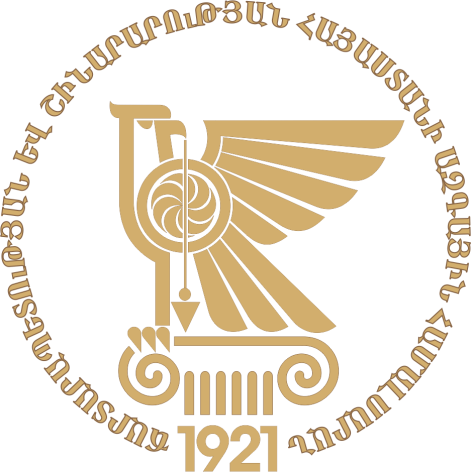 ԱՆՈՒՆ ԱԶԳԱՆՈՒՆ	____________________________________________________________________ԾՆՆԴՅԱՆ ԱՄՍԱԹԻՎ	____________________________________________________________________ՖԱԿՈՒԼՏԵՏ	____________________________________________________________________ԽՈՒՄԲ	____________________________________________________________________ԲՆԱԿՈՒԹՅԱՆ ՀԱՍՑԵ	____________________________________________________________________ՀԵՌԱԽՈՍԱՀԱՄԱՐՆԵՐ	____________________________________________________________________ԷԼԵԿՏՐՈՆԱՅԻՆ ՀԱՍՑԵ		______________________________________________________________ ՄՇԱԿՈՒՅԹԱՅԻՆ ՆԱԽԱՍԻՐՈՒԹՅՈՒՆՆԵՐ	 Երգ  	Պար	Թատրոն ՍՊՈՐՏԱՅԻՆ ՆԱԽԱՍԻՐՈՒԹՅՈՒՆՆԵՐ	Ֆուտբոլ          Վոյլեբոլ       Շախմատ         Սեղանի թենիս                 Ծանոթ եմ Ուսանողական խորհրդի կանոնակարգին<<____>> ____________ 201__թ.	